Технологическая  карта.Учитель: Бирюкова Евгения Сергеевна, учитель русского языка и литературы МБОУ СОШ № 1 г. ПятигорскаТема: «Виды подчинительной связи в сложноподчиненном предложении с несколькими придаточными»Класс  9УМК Русский язык. 9 класс: учебник для общеобразовательных учреждений / С.Г.Бархударов, С.Е.Крючков, Л.Ю.Максимов и др.- М.: «Просвещение»,2010Цель урока: сформировать понятие сложноподчиненного предложения с несколькими придаточными; дать знания о разных видах  подчинительной связи: соподчинение и последовательное подчинениеЗадачи урока:воспитательные:- формирование  умения сотрудничать при выполнении задания: выслушивать собеседника, аргументировано высказывать свое    мнение, договариватьсяобразовательные: - дать представление о разных видах подчинительной связи- упражнение в чтении и составлении схем- закрепление навыков постановки знаков препинания между частями сложноподчиненного предложения- знакомство учащихся к  заданием № 13 ОГЭ- активизирование познавательной активности- развивающие:- развитие аналитического  мышления, умения выдвигать гипотезы, умения определять план действий для достижения нужного    результата, делать выводы- развитие речи, умение строить высказывание на лингвистическую темуТип урока: урок «открытия» нового знанияФорма урока: урок – открытие; проектно-исследовательская деятельность на уроке русского языка.Оборудование урока: презентацияЭтапы урокаДеятельность учителяДеятельность обучающегосяУУДОрганизационный моментЦель – активизация учащихся. 1 минПроверяет готовность обучающихся к уроку.Создает эмоциональный настрой на урок.Учитель: что вы должны сделать в организационный момент, чтобы весь урок прошел интересно и полезно, чтобы дальнейшая ваша работа на уроке была эффективной?Учитель: проверьте свою готовность к уроку.Прежде чем мы начнем урок, дайте мне знать о своем эмоциональном состоянии.Учитель: я учту ваше состояние и постараюсь, чтобы вам всем было комфортно на уроке.Организовать рабочее пространство, подготовиться к работе на уроке, определить тему урока. Формулировать правила поведения на уроке и аргументировать их.Учащиеся: привести в порядок стол, эмоционально настроиться на урок, обозначить тему.Учащиеся показывают карточки:                                            зеленая – я уверен в своих силах, готов активно работать на уроке;Жёлтая- я испытываю тревогу;Красная-я очень напряжен, не готов к активной работеЛичностные УУД: - установление связи между целью учебной деятельности и ее мотивом Регулятивные УУД: организовать свое рабочее местоАктуализация знанийЦель подготовка мышления учащихся и организация осознания ими внутренней потребности к построению нового способа действий7 минВ сборниках для подготовки к экзаменам найдите и прочитайте задание В7. Выполните это задание с данными предложениями (предложения записаны на доске), запишите, расставьте знаки препинания:Главное здание ансамбля (1) монументальный Спасский собор (2) который увенчан пятью шлемовидными главами (3) расположенными на круглых барабанах.Ты стоишь на высоком берегу реки (1) и понимаешь(2) что перед твоим взором открывается красивая панорама города. (Панорама – вид местности, открывающийся с высоты).Все зодчие славились умением (1) поставить храм так (2) чтобы он составлял неразрывное целое с окружающим ландшафтом.(Зодчий – строитель, архитектор. Ландшафт – общий вид местности, то же, что пейзаж).Объясните постановку остальных знаков препинания. (по одному человеку к доске).Над какими видами СП вы работали, выполняя это упражнение?- Все ли вам известно о СПП? Что именно вы знаете?Найдите и прочитайте задание В8. Сможете его выполнить? Почему?Рассмотрим предложение (на оборотной стороне доски):Памятники искусства которые создавались руками простых ремесленников и художников сохраняют для нас свое очарование потому что до сих пор старинные храмы кажутся величественными.- Что вы можете сказать об этом предложении?- Тема урока: «СПП с несколькими придаточными»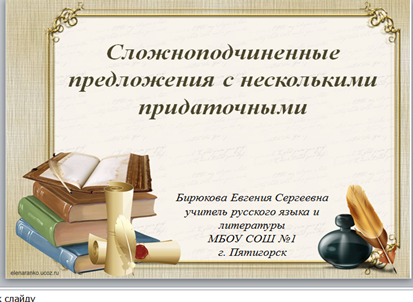 - Формулируем цель и задачи урока 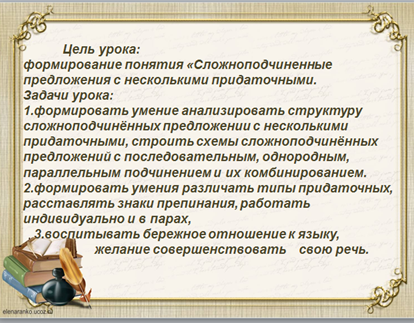 Выполняют задания, анализируя предложенияОбъясняют постановку знаков препинания.Отвечают на вопросыСопоставляют заданияВ7 и В8Ставят цели, формулируют проблему и тему урокаКоммуникативные: планирование учебного сотрудничества с учителем и сверстникамиИзучение нового материалаЦель – знакомство с видами подчинительной связи в СПП с несколькими  придаточными10 минУточняет понимание уч-ся поставленных целей урока. Выдвигает проблему. Проводит параллель с ранее изученным материалом. Обеспечивает мотивацию выполнения задания.Организует беседу по уточнению и конкретизации первичных знаний; обсуждение способов решения; поисковую работу обучающихся (постановка цели и план действий); самостоятельную работу с учебником; Организует работу в группах, Обеспечивает контроль за выполнением  задания.- Новый материал:Вспомните, как называются виды СП по количеству частей?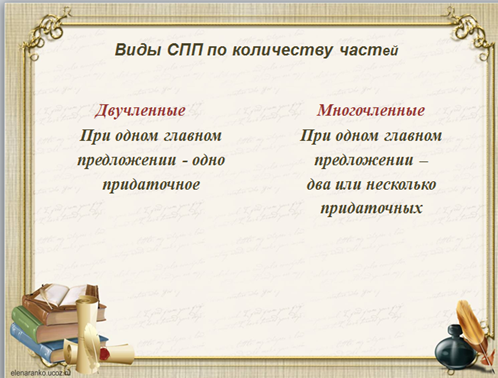  Какие из перечисленных предложений станут предметом изучения на сегодняшнем уроке?Рассмотрим несколько примеров 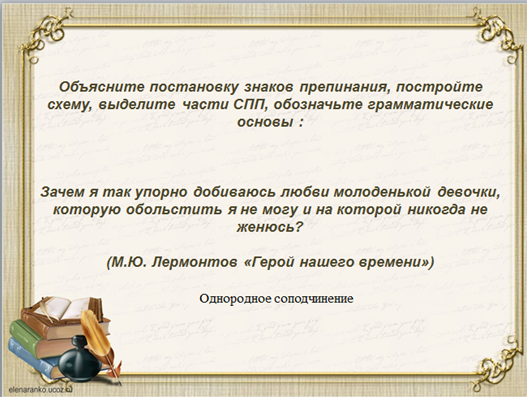 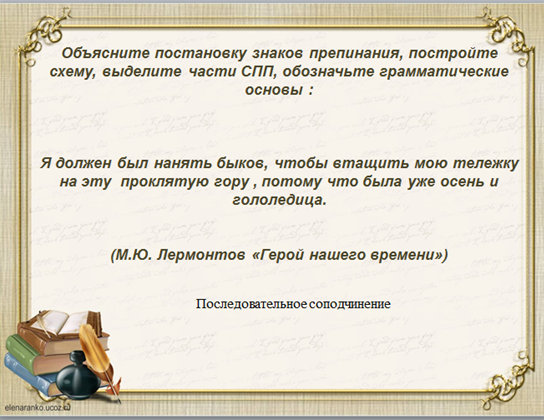 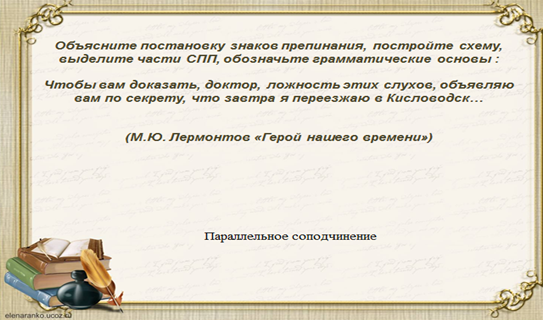 Анализируют предложения.Выявляют закономерность.Формулируют выводы наблюдений.Высказывают свои предположения в группе.Называют основные позиции нового материала и как они их усвоили (что получилось, что не получилось и почему)Находят в тексте информацию, сравнивают ее с тем, что выявили самостоятельно.Осуществляют взаимный контроль и оказывают в сотрудничестве необходимую взаимопомощь (работать в группах).Оценивают правильность выполнения заданий.Личностные: актуализация субъектного опытаРегулятивные: - постановка уч. задачи на основе соотнесения того, что уже известно и усвоено, и того, что еще неизвестно; - планирование –составле-ние плана и последовательности действий; - прогнозирование – пред-восхищение результата;- контроль  в форме сличения способа действия и его результата с заданным эталоном - коррекция – внесение необходимых дополнений и коррективов в план и способ действия в случае расхождения эталона, реального действия и его результата; Познавательные:Общеучебные УУД: - поиск необходимой информации;- выбор способов решения задач; создание алгоритмов деятельности Логические УУД: - анализ объектов с целью выделения существенных, несущественных признаков - синтез – составление целого из частей; - построение логической цепочки рассуждений, анализ истинности утверждений; - доказательство; - выдвижение гипотез и их обоснование. Постановка и решение проблемы:  - формулирование проблемы; - самостоятельное создание способов решения проблем творческого и поискового характера. Коммуникативные:- планирование сотрудни-чества с учителем и сверстниками – определение цели, функций участников, способов взаимодействия; - постановка вопросов – инициативное сотрудничество в поиске и сборе информации; - разрешение конфликтов –принятие решения и его реализация; - управление поведением партнера – контроль, коррекция, оценка его действий; - умение с достаточной полнотой и точностью выражать свои мысли в соответствии с задачами и условиями коммуникации; - владение монологи-ческой и диалогической формами речи,Закрепление нового материалаЦель –формирование умения правильно определять вид подчинительной связи  в СПП с несколькими придаточными15 минОбеспечивает в ходе закрепления повышение уровня осмысления изученного материала, глубины пониманияОрганизует работу в парах, обеспечиваетКонтроль за выполнением  задания.Что вы хотели бы уточнить? Задайте вопросы.Выполняют  упражнение № 200 в тетради. Составляют предложения с несколькими придаточнымиОсуществляют взаимный контроль и оказывают в сотрудничестве необходимую взаимопомощь (работа в паре).Работа в парах: определить вид подчинительной связи предложений в упр.201 ( 2 часть) (параллельная неоднородная, последовательное подчинение)Личностные: актуализация субъектного опытаРегулятивные:организация учащимися своей учебной деятельностиКонтрольЦель: выявление качества усвоения нового материала3минВыявляет качество и уровень усвоения знаний и способов действий.Проводит коррекцию выявленных пробелов в знаниях и способах действия.Побуждает к высказыванию своего мнения.Акцентирует внимание на конечных результатах учебной деятельности обучающихся на уроке.Что вы хотели бы уточнить? Задайте вопросы.На доске записываются задания В-8 из разных вариантов учебника Сениной, которые ученики должны выполнить.Проверка правильности выполнения заданий, выяснение причин ошибок, работа над ошибками.Осуществляют:•самооценку; •самопроверку; •взаимопроверку; проведение коррекции выявленных пробелов в знаниях и способах действия; выделение и осознание учащимися того, что уже усвоено и что еще подлежит усвоению, осознание качества и уровня усвоенияЛичностные:- нравственно-этическая ориентация, в том числе и оценивание усваиваемого содержания (исходя из социальных и личностных ценностей), обеспечивающее личностный моральный выбор.Регулятивные:- осознание уч-ся того, что уже усвоено и что еще нужно усвоить, качества и уровня усвоения; - оценка результатов работы;- саморегуляция  как способность к мобилизации сил и энергии, к волевому усилию (к выбору в ситуации мотивационного конфликта) и преодолению препятствий. - умение контролировать свое поведениеПознавательные:- рефлексия способов и условий действия, контроль и оценка результатов деятельности;Коммуникативные:- умение выражать свои мысли в соответствии с задачами и условиями коммуникации;РефлексияЦель – подведение итогов проделанной работе на уроке.2минИнициировать рефлексию учащихся по поводу своего психоэмоционального состояния, мотивации своей деятельности и взаимодействия с учителем и одноклассниками;дать качественную оценку работы класса и отдельных учащихся.Уч-ся предлагаются ориентировочные вопросы в зависимости от той цели, которую они перед собой ставили. 1.Оцените свою работу на уроке: удовлетворит.; хорошо; отлично.2.Достигли ли вы цели, которую ставили перед собой в начале урока: целиком; частично; нет, не достиг.3.Как вы оценили свои силы при выборе формы работы: завысил; занизил; угадал свои силы.4.Над чем считаете необходимым поработать еще.Подведение итогов своей работы на уроке, определение: удалось ли выполнить те задачи, которые перед собой ставили. Рефлексия психоэмоционального состояния.Регулятивные:оценка результатов работыПознавательные:- установление причинно-следственных связейКоммуникативные:- умение участвовать в коллективном обсуждении проблем, - умение слушать и вступать в диалог; Домашнее заданиеЦель: закрепление полученных на уроке знаний             2минОбеспечивает понимание учащимися цели, содержания и способов выполнения домашнего заданияДает комментарий к домашнему заданию.Вернемся к цели урока. Достигнута ли она? Попробуйте дать определение СПП с несколькими придаточными.А теперь обратите внимание на предложение, с которого мы начали работу над темой. (на доске). Можете ли вы теперь ответить на данный вопрос?Над чем нам еще предстоит поработать? 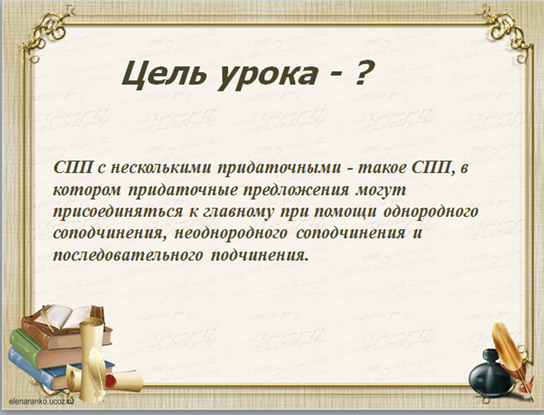 Домашнее задание - §14, упр. 203Записывают дом. заданиеЛичностные:- личностное самоопределениеРегулятивные:организация своей учебной деятельности